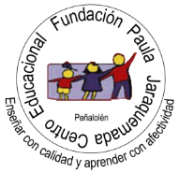 Clase nº3,  mes de mayo de 2020, 5º año básico¿Cómo es posible transformar el agua salada en dulce?Hoy vamos a investigar y experimentar transformando agua salada en dulceInicioConsiderando lo que has aprendido:Si estas en el mar y no tienes agua dulce para beber, qué harías?Muchos dirán, tomar agua de mar, pero esto no se puede, ya que es salda y te deshidratarías más rápido.Otros dirán, esperar a que llueva, pero si no es estación de lluvia.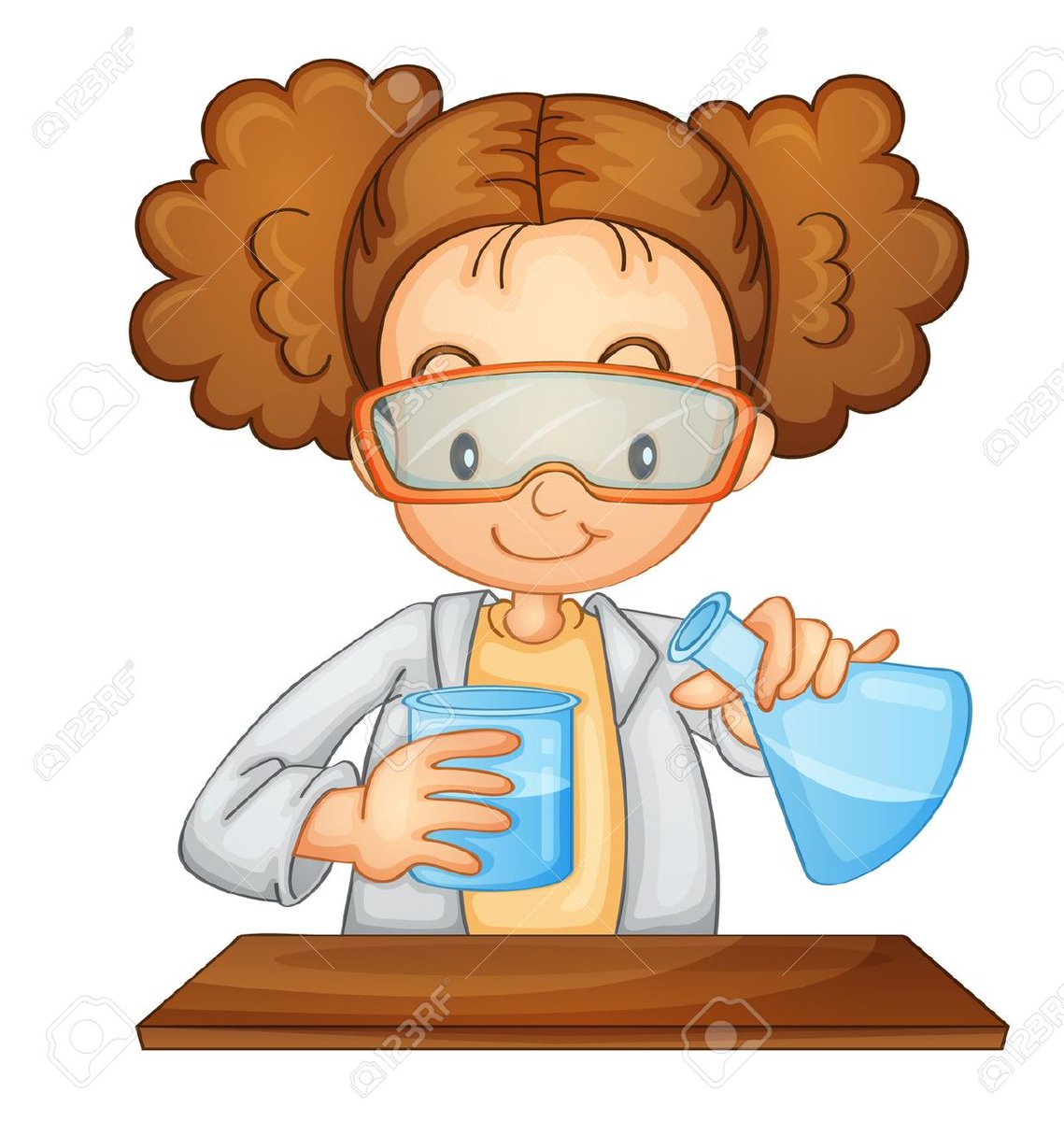 DesarrolloAhora realiza el experimento con ayuda de tus padres. No manipules objetos calientes. Saca fotos a tu experiencia, o quieres puedes realizar un video.Diseño del experimento (dibujo de tu montaje)Materiales_____________________________________________________________________________________________________________________________________________________________________Procedimiento (explica cómo realizar el experimento)______________________________________________________________________________________________________________________________________________________________________________________________________________________________________________________________________________________________________________________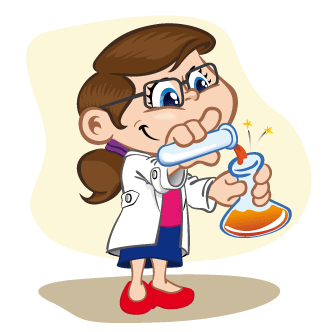 CierreResponde:¿Cómo es posible obtener agua dulce a partir de agua salada? Crees que en el futuro sería factible obtener agua dulce a partir del agua de mar?